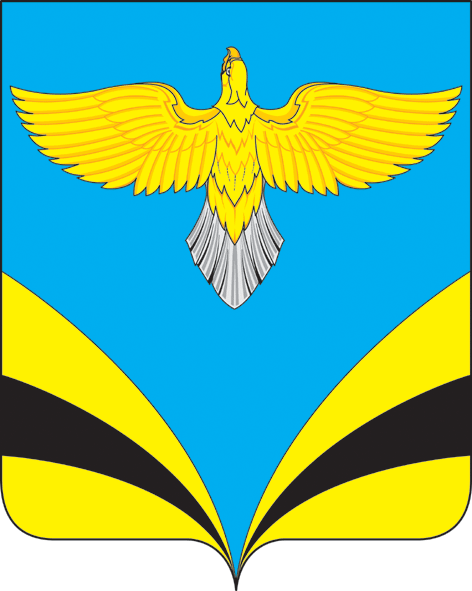            АДМИНИСТРАЦИЯ                                                сельского поселения Купиномуниципального района Безенчукский           Самарской области             ПОСТАНОВЛЕНИЕ     от 30 июля   2019 года  № 42                                      с. КупиноО проведении общественных обсуждений по вопросу предоставления разрешения на условно разрешенный вид использования земельного участка или объекта капитального строительстваРассмотрев  заявление Захаровой А.П. от 30.07.2019г   входящий номер № 283/1  о предоставлении разрешения на условно  разрешенный  вид  использования  земельного  участка  или  объекта капитального строительства, в соответствии со статьей 39 Градостроительного кодекса Российской Федерации, руководствуясь Уставом сельского поселения Купино, администрация сельского поселения КупиноПОСТАНОВЛЯЕТ:1.Провести общественные обсуждения по вопросу предоставления разрешения на условно разрешенный вид использования земельного участка для «объекты гаражного назначения» в зоне застройки малоэтажными жилыми домами(с индексом Ж2), в отношении образуемого земельного участка, расположенного по адресу: Самарская область, Безенчукский район, с. Купино, ул. Молодежная».2. Назначить уполномоченным органом на проведение общественных обсуждений Комиссию по правилам землепользования и застройки сельского поселения Купино.          3. Определить:3.1. Срок проведения общественных обсуждений, предусмотренных пунктом 1 настоящего постановления с 31 июля  2019г. по 30 августа  2019г.       3.2. Место проведения общественных обсуждений:446247, Самарская область, Безенчукский район, с. Купино, ул. Купинская, 10, здание Администрации сельского поселения Купино.      4. Назначить проведение собрания граждан по обсуждению вопроса предоставления разрешения на условно разрешенный вид использования земельных участков или объектов капитального строительствана 10.00 часов 05 августа   2019 года по адресу: Самарская область, Безенчукский район, с.Купино , ул. Купинская, 10.     5. Опубликовать настоящее постановление в газете «Вестник сельского поселения Купино» и разместить на официальном сайте администрации сельского поселения Купино в разделе «Градостроительство» подраздел «Разрешения на условно разрешенный вид использования земельного участка или объекта капитального строительства».    6.Контроль за выполнением настоящего Постановления оставляю за собой. 7. Настоящее постановление вступает в силу со дня его официального опубликования. Глава сельского поселения Купино				И.Д. Девяткина						Н.А. Доронина42247